Laten we een spelletje spelen : Wie is het ? Op verschillende plaatsen  in Lendelede hangen foto’s van moni’s op Jakkedoe. 
Voor de kleuters vind je de diertjes en popje van Jakkedoe terug. Voor kinderen van het lager onderwijs : het is de bedoeling dat je de verbinding maakt tussen de plaats waar de foto hangt van de moni en de naam. 
Voor kleuter is het de bedoeling dat ze vinden welk diertje of popje er bij de plaats hoort. 
Dit kan natuurlijk maar met hulp van mama en/of papa. Zo kom je tot een kluwen van lijnen.           Plaats A  						moni 1
           Plaats B 						moni 2
           Plaats C						moni 3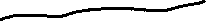 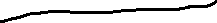 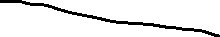 Indien je het volledig kluwen gevonden hebt mag je dit in de brievenbus van de jeugddienst achterlaten. Zo kan je nog kans maken op een leuk prijsje. 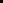 Veel succes       #speelpleinJakkedoe
Laten we een spelletje spelen : Wie is het ? Op verschillende plaatsen  in Lendelede hangen foto’s van moni’s op Jakkedoe. 
Voor de kleuters vind je de diertjes en popje van Jakkedoe terug. Voor kinderen van het lager onderwijs : het is de bedoeling dat je de verbinding maakt tussen de plaats waar de foto hangt van de moni en de naam. 
Voor kleuter is het de bedoeling dat ze vinden welk diertje of popje er bij de plaats hoort. 
Dit kan natuurlijk maar met hulp van mama en/of papa. Zo kom je tot een kluwen van lijnen.           Plaats A  						moni 1
           Plaats B 						moni 2
           Plaats C						moni 3Indien je het volledig kluwen gevonden hebt mag je dit in de brievenbus van de jeugddienst achterlaten. Zo kan je nog kans maken op een leuk prijsje. Veel succes       #speelpleinJakkedoe